 П О С Т А Н О В Л Е Н И Еот ________________20___г.   № _________г. МайкопО внесении изменений в некоторые постановления Администрации муниципального образования «Город Майкоп»В целях приведения в соответствии с действующим законодательством, п о с т а н о в л я ю:  1.  В п.1.2. Административного регламента предоставления муниципальной услуги по предоставлению поддержки субъектам малого и среднего предпринимательства в рамках реализации муниципальных программ утвержденного Постановлением Администрации муниципального образования «Город Майкоп» от 22 ноября 2011 г. № 786 слова «Правительства РФ от 09.02.2013 года № 101 «О предельных значениях выручки от реализации товаров (работ, услуг) для каждой категории субъектов малого и среднего предпринимательства» заменить на слова «Правительства РФ от 13.07.2015 № 702 «О предельных значениях выручки от реализации товаров (работ, услуг) для каждой категории субъектов малого и среднего предпринимательства».2. Внести в Постановление Администрации муниципального образования «Город Майкоп» от 06 февраля 2012 г. № 63 «Об утверждении Административного регламента по предоставлению муниципальной услуги «Выдача разрешений на право организации розничных рынков» следующее изменение:2.1.  Изложить пункт  2.12. административного регламента по предоставлению муниципальной услуги «Выдача разрешений на право организации розничных рынков»  в следующей редакции:«2.12. Требования к помещениям, в которых предоставляется муниципальная услуга:- помещение, предназначенное для ожидания заявителей, должно быть оборудовано в соответствии с санитарными правилами и нормами с соблюдением необходимых мер безопасности, оборудовано достаточным количеством стульев, столами для возможности оформления документов, обеспечено канцелярскими принадлежностями;- места, предназначенные для ознакомления заявителей с информационными материалами, оборудуются информационными стендами с образцами заполнения заявлений и перечнем документов, необходимых для предоставления муниципальной услуги;- рабочее место должностного лица, ответственного за предоставление муниципальной услуги, оборудуется компьютерной и оргтехникой с возможностью доступа к необходимым информационным базам данных, канцелярскими товарами, позволяющими организовать исполнение функции в полном объеме;- на рабочем месте должностного лица, осуществляющего прием заявителей, должна быть табличка с указанием фамилии, имени, отчества и должности;- места для проведения личного приема заявителей оборудуются стульями, столами, обеспечиваются канцелярскими принадлежностями для написания письменных заявлений, бланками документов.- инвалидам в целях обеспечения доступности государственной услуги оказывается помощь в преодолении различных барьеров, мешающих в получении ими государственной услуги наравне с другими лицами. Глухонемым, инвалидам по зрению, инвалидам, использующим кресла-коляски, и другим лицам с ограниченными возможностями здоровья при необходимости оказывается помощь по передвижению в помещениях.При предоставлении государственной услуги также соблюдаются требования, установленные положениями Федерального закона от 24 ноября 1995 года № 181-ФЗ «О социальной защите инвалидов в Российской Федерации».3. Внести в Постановление Администрации муниципального образования «Город Майкоп» от 18 июля 2012 г. № 561 «Об утверждении Административного регламента предоставления управлением развития предпринимательства и потребительского рынка администрации муниципального образования «Город Майкоп» муниципальной услуги «Размещение нестационарных торговых объектов» следующее изменение:3.1.  Изложить пункт  2.11. административного регламента по предоставлению муниципальной услуги «Размещение нестационарных торговых объектов»  в следующей редакции:«2.11. Требования к месту предоставления муниципальной услуги:Прием заявок и документов, связанных с предоставлением муниципальной услуги, производится по месту нахождения Управления, МФЦ в соответствии с установленным режимом работы, указанными в приложении № 3 к настоящему регламенту.Помещения для предоставления муниципальной услуги обеспечиваются необходимыми оборудованием (компьютерами, средствами электронно-вычислительной техники, средствами связи, включая Интернет, оргтехникой), канцелярскими принадлежностями, информационными и справочными материалами, наглядной информацией, периодическими изданиями, стульями и столами.В помещении должно быть естественное и искусственное освещение, окна оборудованы регулируемыми устройствами (жалюзи).Инвалидам в целях обеспечения доступности государственной услуги оказывается помощь в преодолении различных барьеров, мешающих в получении ими государственной услуги наравне с другими лицами. Глухонемым, инвалидам по зрению, инвалидам, использующим кресла-коляски, и другим лицам с ограниченными возможностями здоровья при необходимости оказывается помощь по передвижению в помещениях.При предоставлении государственной услуги также соблюдаются требования, установленные положениями Федерального закона от 24 ноября 1995 года № 181-ФЗ «О социальной защите инвалидов в Российской Федерации».4. Настоящее постановление опубликовать в газете «Майкопские новости» и разместить на официальном сайте муниципального образования «Город Майкоп» в сети Интернет.5. Настоящее постановление вступает в силу со дня его опубликования.Глава муниципального образования«Город Майкоп»                                                                             А.В. НаролинАдминистрация муниципального образования «Город Майкоп»Республики Адыгея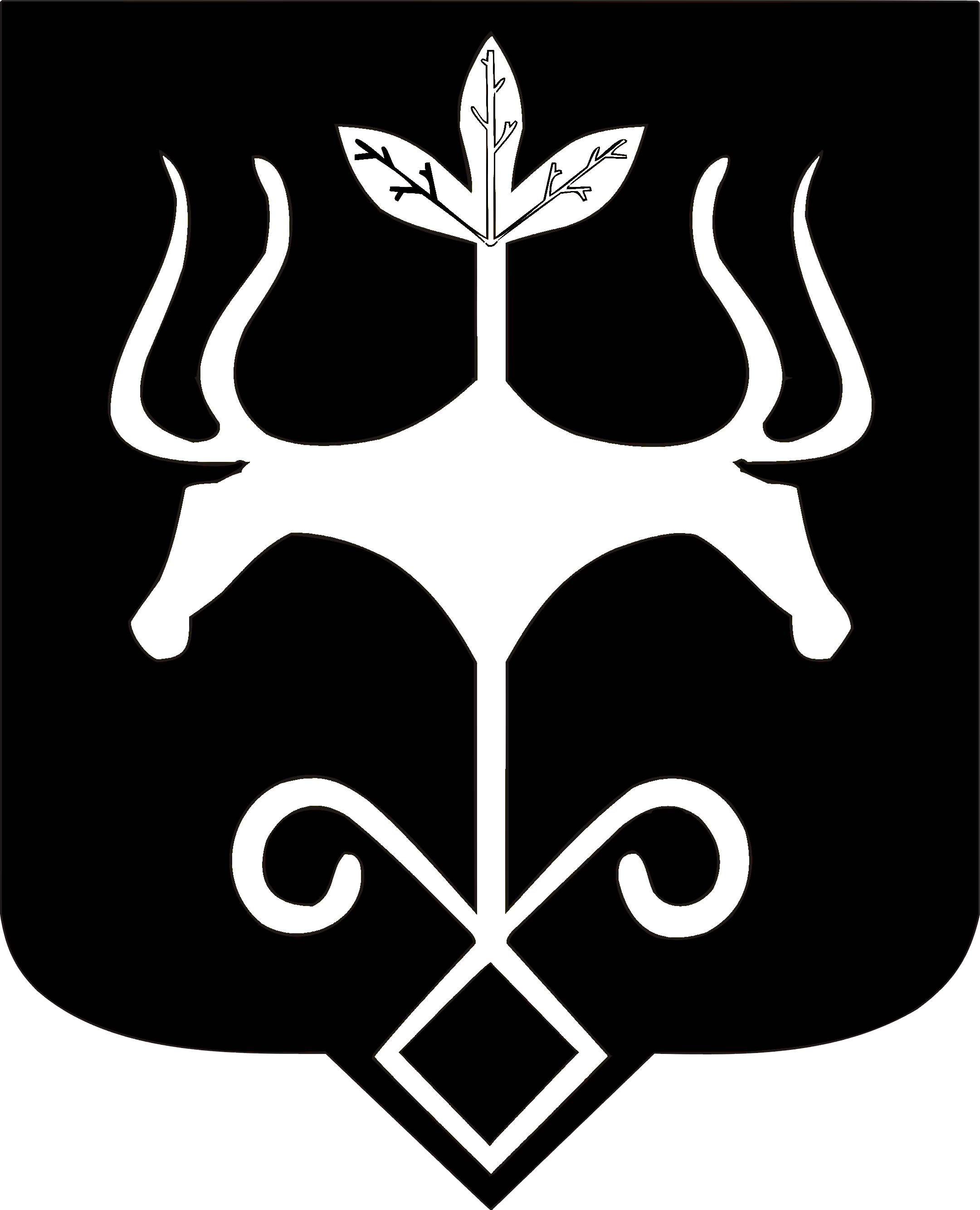 Адыгэ Республикэммуниципальнэ образованиеу «Къалэу Мыекъуапэ» и Администрацие